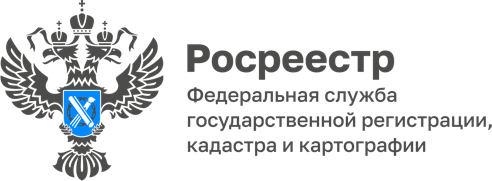 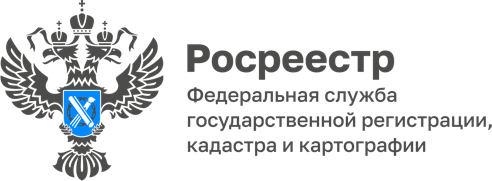 02.12.2022О проведении профилактических визитовВ целях профилактики Управлением Росреестра по Алтайскому краю проводятся мероприятия по предупреждению нарушений земельного законодательства. Цель профилактических мероприятий - стимулировать добросовестное соблюдение обязательных требований земельного законодательства со стороны граждан и бизнеса, а также устранять факторы, которые могут привести                         к нарушениям и причинению вреда или ущерба охраняемым законом ценностям.Одним из видов профилактических мероприятий является профилактический визит.«Целью профилактического визита, поясняет заместитель руководителя Управления Росреестра по Алтайскому краю Елена Саулина, - является информирование контролируемого лица об обязательных требованиях, предъявляемых к его деятельности при использовании объектов земельных отношений, их соответствии критериям риска, основаниях и о рекомендуемых способах снижения категории риска, а также о видах, содержании и об интенсивности контрольных (надзорных) мероприятий, проводимых в отношении объекта контроля. Все разъяснения в ходе профилактического визита носят рекомендательный характер». Проведение профилактического визита возможно только с согласия контролируемого лица. Профилактический визит проводится в формате личной встречи или видеоконференции.В соответствии с Программой  профилактики рисков нарушения обязательных требований Управлением Росреестра по Алтайскому краю за 11 месяцев 2022 года проведено 133 профилактических визита.